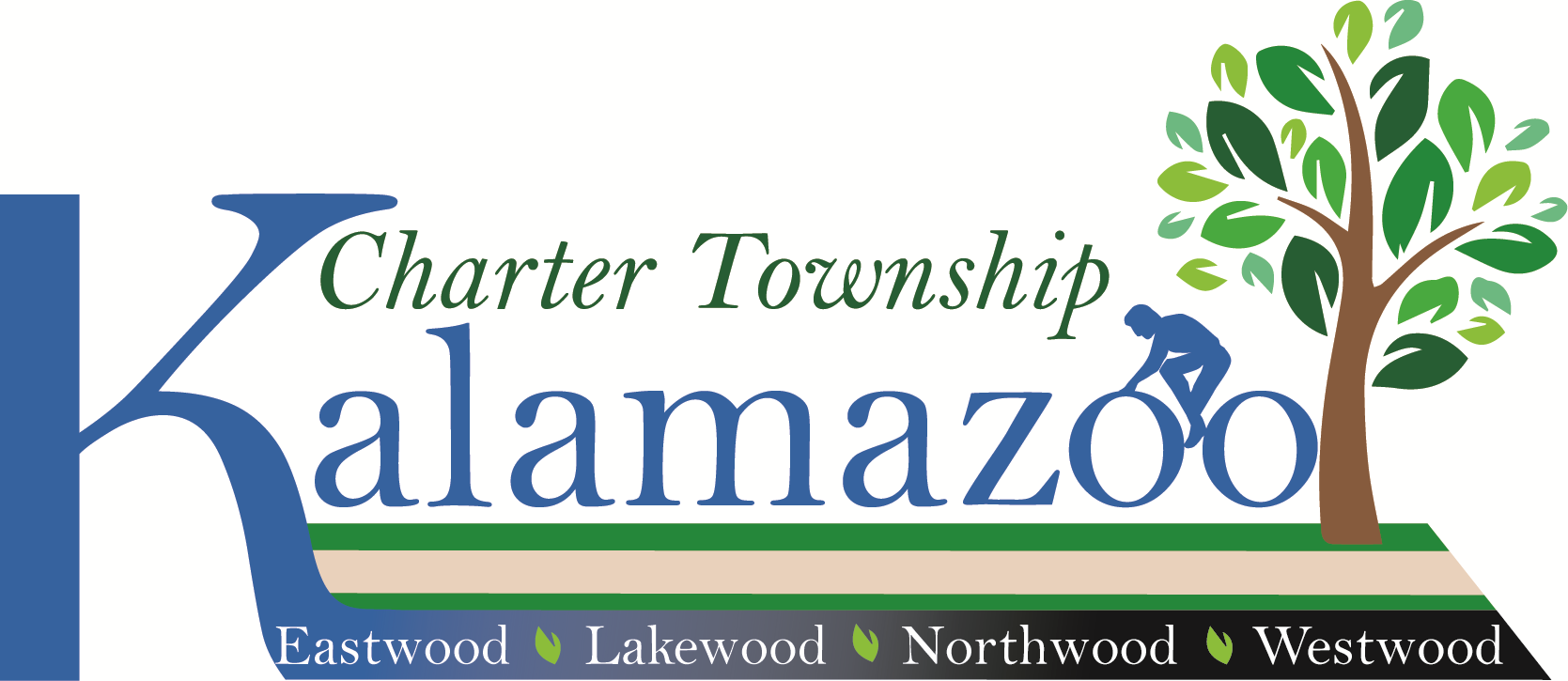 1720 Riverview DriveKalamazoo, Michigan 49004Tele: (269) 381-8080www.ktwp.orgBoard of Trustees Work Session MeetingMonday, March 11, 20245:30 P.M.  The Board of Trustees of the Charter Township of Kalamazoo will meet in a “Work Session to be held at 5:30 p.m., on Monday, March 11, 2024, at the Kalamazoo Township Hall to discuss the below-listed items and any other business that may legally come before the Board of Trustees of the Charter Township of Kalamazoo.Join Zoom Meeting:https://us02web.zoom.us/j/86025457296?pwd=ZjNWMkZXZUlXYlRRaDU5SWJtUENOQT09Meeting ID: 860 2545 7296                    Passcode: 718656Find your local number: https://us02web.zoom.us/u/kcRjM75Gn7Meeting ID: 860 2545 7296                        Passcode: 718656Discussion of MSDA GrantDiscussion of Proposed Superintendent Expedited Timeline Discussion of Proposed Superintendent Job DescriptionDiscussion on Amend code of misdemeanor Ordinances, return Litter Ordinance to Municipal civil infractionDiscussion on reinstating the NewsletterDiscussion of PAC committee to seek an Interim Manager while searching for a permanent superintendent  Discussion of Approving a permanent Superintendent job description, public posting, rubric, and interview process as recommended.Public CommentPosted:  March 8, 2024         Think Green	